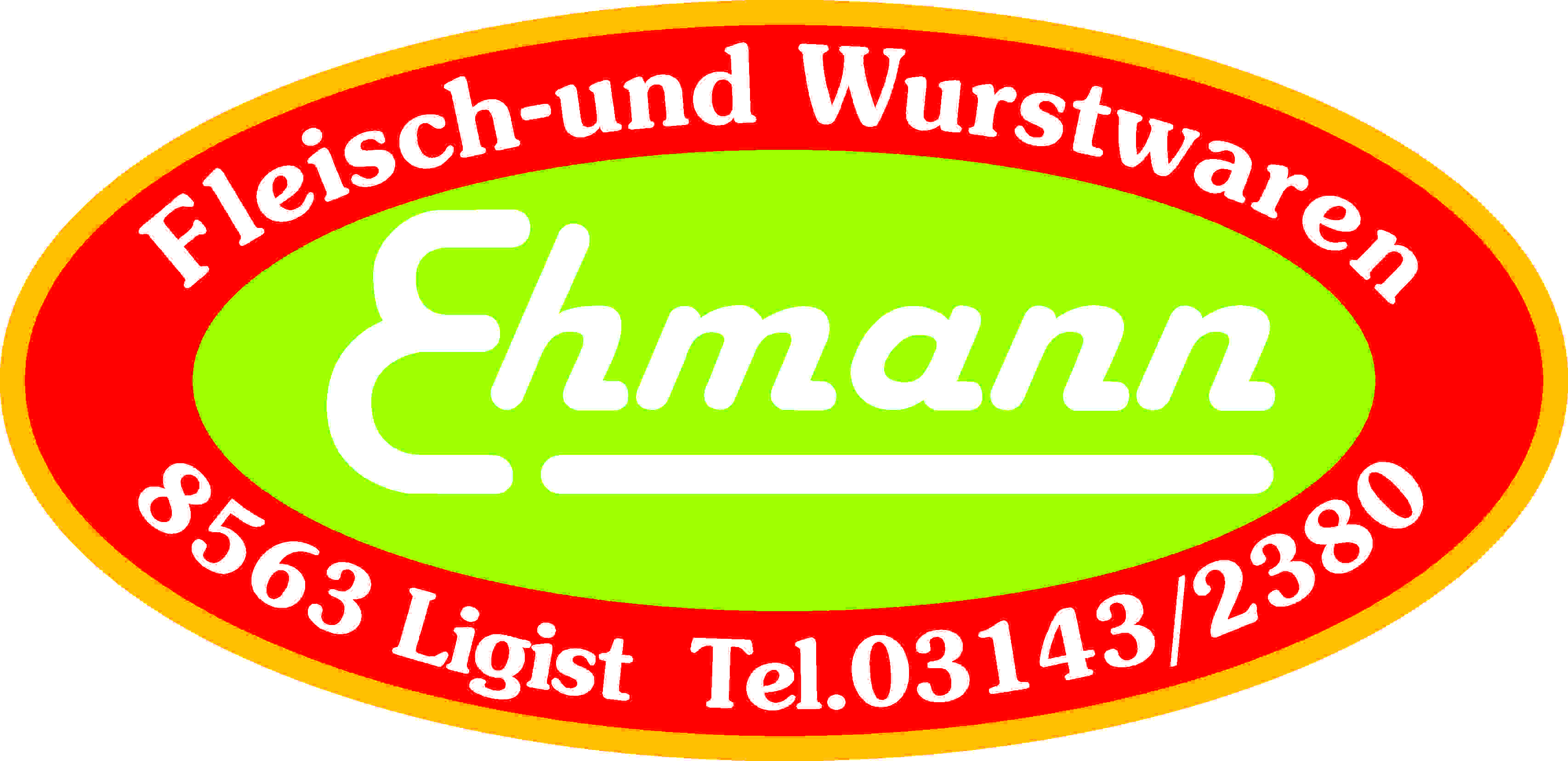 Produktspezifikation:Pizzablock geschnitten:Beschreibung:		Magere Schweinefleischteile vom Schlögel werden aromatisch gepöckelt, in Formen gepresst und gekocht.Mit erhöhtem Wasser : Eiweiß WertSchnittgröße:		ca. 1,1 mm pro BlattZutaten:		Schweinefleisch 58%, Trinkwasser 32 %, 			Kochsalz, Sojaisolat, Dextrose, Stabilisatoren: E 450,			E 451, Verdickungsmittel: E 407,			Antioxidationsmittel: E 301, Gewürzextrakte, Konservierungsstoff: E 250			gekochtAllergene:		enthält SojaisolatMikrobiologische	Die mikrobiologischen Eigenschaften werden gemäß denEigenschaften:		Bestimmungen des LMSVG BGBL II 2006/95 iVm VO(EG)			2073/2005 und des dazu ergangenen Erlasses BMGF – 74310/0007-			IV/B/7/2006 vom 08.03.2006 erfüllt.Art. Nr:			1511Verpackung:		Vac-Packung 1000 gLagertemperatur:	gekühlt lagern bei +2 bis +6 °CMindesthaltbarkeit:	21 Tage